Kristina C. Bohler					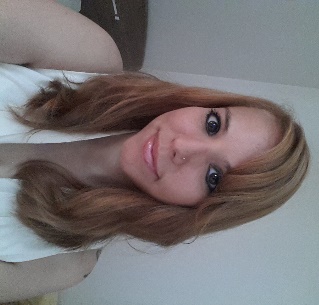 7707 Lindbergh Drive, Apt. B, Maplewood, Missouri, 63143 U.S.A • D.OB. 03/15/89 Objective:To use my abilities by bringing creativity, passion and dedication into the classroom. Highlighted Qualities2+ years teaching experience in Korea.				Currently residing in Daegu, Korea.Dedicated and hard-working.Creative thinker and doer.EducationMehlville High School class of 2007. Received high school diploma.Lindenwood University. Attended semester fall 2007.Jefferson Community College. Received an Associate of Arts degree May 2010.Costa Rican Language Academy. Completed Spanish proficiency course and received language certificate January 2012.University of Missouri St. Louis. Received Bachelor's degree in English Literature in May 2012 with a GPA of 3.025.Work ExperiencesAvalon English AcademyBunji Goeun Building5th floorJincheon-dong Dalseo-guDaegu South Korea, 704-845+82-053-314-0007Employment as Foreign English Teacher April 2014.Received training in Power Writing Program as well as Langcon and TOEFL books.Taught elementary through middle school students of all speaking levels.Created lesson plans, case studies, and book studies for all learning levels.Planned holiday events for students as well as learning activities.Assigned, graded, and checked homework as well as disciplined students missing homework or misbehaving in class. Continued employment to spring 2015.Hanvit Language AcademyHanvit Hagwon Industrial Bank9th floor 106-10Jinchundong DalseoguDaegu South Korea, 700-704+82-053-636-4000Employment as Foreign English Teacher December 2012.Received training in teaching ESL listening, speaking and writing from TOEFL and iBT books. Taught 6th grade elementary school through third grade middle school students.Trained new incoming foreign teachers.Assigned homework to students, Graded homework books, and input grades through the school’s internet program. Continued employment to spring 2014.Mildred Lane Kemper Art Museum1 Brookings Drive St. Louis MO, 63130Employment as Kemper Museum Attendant October 2010.Training in museum preparedness and safety regulations.Promoted to Security Captain in spring 2011 to assist with security tasks and office work.Regularly assisted Event Coordinator in setting up, running and breaking down events. Continued employment to fall 2012.About MeGrowing up, I was taught to read everything and help others whenever possible. This led me to volunteer my time wherever I could. I was active in Girl Scouts of America throughout my elementary and secondary education as well as many other charities associated with them and my sorority, Alpha Xi Delta. I also participated in many after school programs in high school as well as in university. Though school was a top priority for me, I also made sure to gain work experience with a part time job. I worked at a McDonald’s restaurant both to help support my family and to pay for school. This work experience taught me many things from learning how to take initiative to how to manage finances. I was able to use these abilities to enhance my dedication at university. This would eventually lead me to receive a scholarship and travel to Costa Rica for a winter language program. While this experience certainly helped me achieve a university degree, it did nothing but fuel my desire to travel and experience new cultures. It was this desire, as well as the encouragement of family and friends, that launched me into teaching ESL. I can honestly say that this was the best decision I have ever made as it has allowed me to express myself in new ways, help others to do the same, give and receive new perspectives, as well as discover new strengths in myself and allow others to discover their own potential. References: Michael Hesse, Museum Security Supervisor, hesse@samfox.wustl.eduCameron Ruyle, Head Foreign Teacher, camruyle87@gmail.com